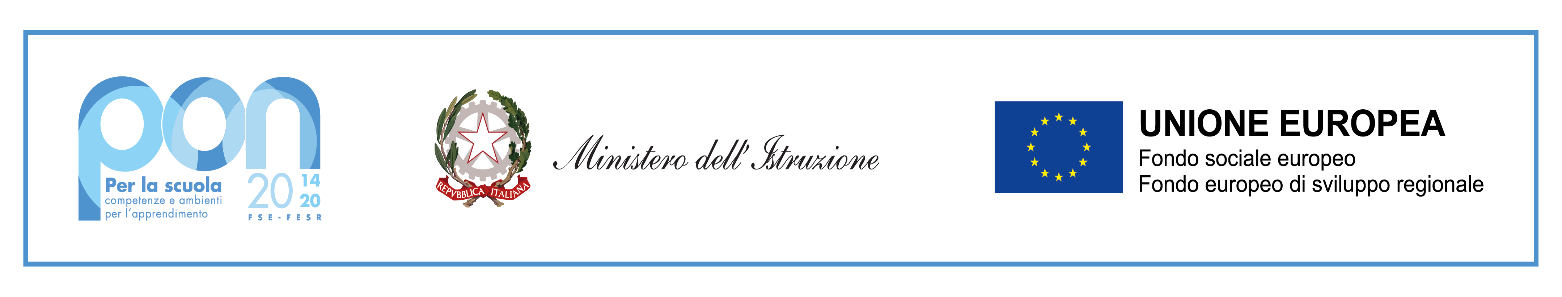 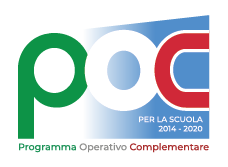 Fondi Strutturali Europei – Programma Operativo Nazionale“Per la scuola, competenze e ambienti per l’apprendimento” 2014/2020.Avviso pubblico prot. n° AOODGEFID/33956 del 18/05/2022.“Percorsi educativi volti al potenziamento delle competenze delle Studentesse e degli Studenti e per la socialità e l’accoglienza”A.S. 2022/2023ProgettoCod. 10.1.1A-FDRPOC-SI-2022-281 “Insieme per crescere”CUP B84C22000500001 ProgettoCod. 10.2.2A- FDRPOC-SI-2021-302 “Competenti si diventa”CUP B84C22000910001Domanda di partecipazione alla selezione CorsistiAl Dirigente Scolastico dell’I.I.S.S. “Calogero Amato Vetrano”C/da Marchesa  92019 Sciacca(Ag)Il/Lasottoscritt_____________________________________________________________ nat_ a _____________________________________________________________________il ____/_____/________eresidentea ____________	______________ prov. _____________________ cap.________in via________________________ n°__________tel._______________cell_____________e-mail______________________________________________________________________frequentante la classe ___________________________________________________________codice fiscale ________________________________________________________________Chiedealla S.V. di partecipare alla procedura di selezione relativa alla realizzazione dei“Percorsi educativi volti al potenziamento delle competenze delle Studentesse e degli Studenti e per la socialità e l’accoglienza”, per il seguente modulo:Cod. 10.1.1A-FDRPOC-SI-2022-281“Insieme per crescere”: Cod. 10.2.2A- FDRPOC-SI-2021-302“Competenti si diventa”: Il/La sottoscritto/a si impegna, in caso di selezione, a frequentare assiduamente il percorso formativo nel quale sarà ammesso/a, secondo il calendario predisposto dal Dirigente dell’Istituto titolare del progetto.____________________,		                                                             Firma                                                                 _____________________________________________                                                             Firma dei Genitori                                                                 _____________________________________________                                                                 _____________________________________________Privacy e protezione dei dati nel trattamento di informazioni personaliI dati forniti per le finalità connesse all’oggetto del presente documento saranno trattati dal Titolare in conformità alle disposizioni del Codice privacy (D.Lgs. 196/2003 novellato dal D.Lgs. 101/2018) e del Regolamento UE 2016/679 (GDPR). Più specificamente, in linea con quanto previsto dagli artt.13 e 14 del Regolamento, il Titolare indica i modi e i termini di tale trattamento nelle informative pubblicate nella sezione dedicata alla Privacy e Protezione dei dati personali del sito WEB dell’Istituto, al link:https://netcrm.netsenseweb.com/scuola/privacy/netsense/agis01200a.Il Responsabile della Protezione dei Dati Personali (R.D.P.), ai sensi dell’art. 37 del Regolamento UE 2016/679, è l’Ing. Renato Narcisi della NetSense s.r.l., via Novaluce, 38, Tremestieri Etneo (Ct) – mail info@netsenseweb.com.Il Responsabile del trattamento dei dati, ai sensi del Decreto Legislativo 30 giugno 2003 n° 196 è il D.S.G.A. dell’Istituzione Scolastica.  SceltaTipologia moduloTitolo Modulo□Educazione motoria; sport; gioco didatticoSiamo sempre a cavallo□Laboratorio creativo e artigianale per la valorizzazione dei beni comuniOperazione spiagge puliteSceltaTipologia moduloTitolo Modulo□Competenza multilinguisticaEnsemble avec le français(Livello A2/B1)□Competenza multilinguisticaLet’s play and learn together(Livello A2)□Competenza multilinguisticaLet’s play for our future(Livello B1/B2)□Competenza digitaleIn volo con il drone□Competenza digitaleIo robot□Competenza imprenditorialeOctoberfest□Competenza imprenditorialeGrandi sommelier□Competenza imprenditorialeOlio e dintorni□Competenza imprenditorialeDolce come il miele□Competenza imprenditorialeIl giardino mediterraneo□Competenza imprenditorialeL’arte siciliana dei dolci□Competenza imprenditorialeApprendere l’arte bianca